Bell Schedule and Minutes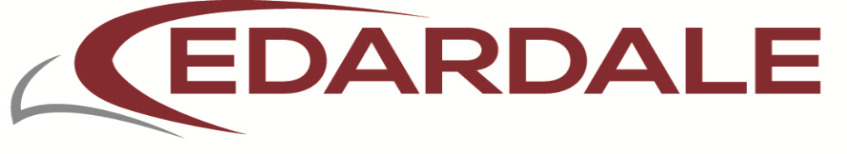 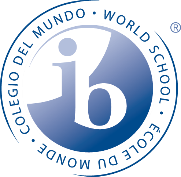 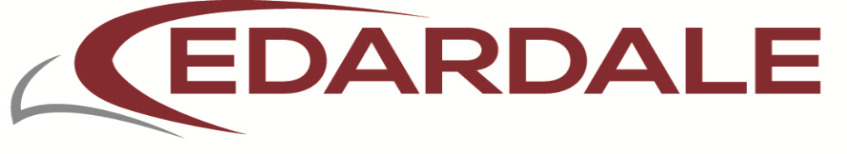 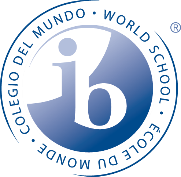 2020-2021 179 Instructional Days8:55amWelcoming Bell5 minutes (N/I)9:00-10:30 amSession #190 minutes (I)10:30-10:45 amRECESS15 minutes (N/I)10:45 am-12:15 pmSession #290 minutes (I)12:15-12:40pmRECESS25 minutes (N/I)12:40-12:57pmStudents eat17 minutes (N/I)12:57 pmWarning Bell3 minutes (N/I)1:00-3:00Attendance and Session #3120 minutes (I)DPABuilt In300 Instructional MinutesTOTAL OF 65 Non-Instructional MinutesN/I = Non-InstructionalI = Instructional65 minutes = 1 hour and 5 minutes300 minutes/day = 5.0 hours 300 minutes x 171 Full days in session = 51,300Minutes60 minutes x 1 day (Opening Day) = 60 minutes195 minutes X 2 days (October conferences – 12:30 pm dismissal)180 minutes x 1 day (last day in December – 12:15 pm dismissal)195 minutes X 2 days (February conferences – 12:30 pm dismissal)180 minutes X1 day (Sports Day – 12:30 pm dismissal) 180 minutes x 1 day (last day in June – 12:30 pm dismissal) (1,260 minutes of Shortened days)Total = 52,620 minutes52,620 minutes / 60 minutes Ministry Mandate = 878 Hours (Grades 1-7)